QUEENSLAND GOVERNMENT BUILDING AND CONSTRUCTION TRAINING POLICY 
(TRAINING POLICY) 
PROCESS FOR INDIGENOUS PROJECTS IN ABORIGINAL AND TORRES STRAIT ISLANDER 
COMMUNITIES AND THE TOWNSHIP OF WEIPA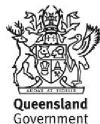 Whole Of 
Government 
CoordinationEligible projects under the Training Policy are coordinated through DTATSIPCA-RILIPO Technical Working Groups (TWG). TWGs are established in each discrete, remote community. Key membership of the group includes representative/s from the Council Executive (Mayor and/or CEO). Projects Scope of 
Works and Indigenous 
Economic 
OpportunitiesThe Principal defines the project’s scope of works and through engagement with the Council Executive/CEO, identifies the local Indigenous economic opportunities.Local Employment and 
Training and Business 
SupplyThrough RILIPO engagement with Council Executive (Mayor/CEO), the Principal should source information and advice regarding the available workforce, training, Indigenous businesses, goods and services that could be utilised to meet compliance under the Training Policy. This will be based on project's scope of works, the Community Skill Profile and the Community Capacity Statement.When preparing the Indigenous Employment Opportunities (IEO) Overview to be included in the tender documents, the Principal can draw on the information and advice provided by the TWG and the Council Executive (Mayor/CEO).Pre-tender and the IEO OverviewThe Council Executive (Mayor and/or CEO) provides advice to assist the Principal to develop an IEO Overview to be included in the tender documents.The IEO Overview developed by the Principal, is project-specific and provides contractors with information about what resources are available in the community that could be utilised to meet the requirements.Invitation to tenderThe Principal develops the IEO Overview and includes it in the tender documentation, along with the Community Capacity Statement and all other tender documents.Close of Tender – 
Post-Tender 
Negotiations and the 
Indigenous Economic 
Opportunities 
(IEO)PlanThe Principal leads preferred tenderer negotiations which include forming agreement on the IEO Plan between the Council Executive (Mayor and/or CEO), the preferred tenderer(s) and the Principal. The IEO Overview supplied in the tender documents supports this process.The preferred tenderer(s) develops and finalises the IEO Plan (IEOP) with the Council Executive (Mayor and/or CEO) and the Principal. The agreed IEOP is signed off by the Principal, the Contractor and the Council Executive (Mayor and/or CEO) prior to the awarding of the contract.Tender awardedThe signed IEOP forms part of the contract with the successful Contractor.Compliance Plan lodgedThe successful contractor submits the Compliance Plan information and uploads a copy of the signed IEOP online using the Training Policy’s Administration System (TPAS) portal located  here:  TPAS Monitoring IEO PlanThrough the TWG, the Principal and the contractor update the Council Executive (Mayor and/or CEO) with the progress against the agreed IEOP ; and work to resolve any issues.Practical Completion 
reportUpon completion of project, the achievement of outcomes against the IEOP are reviewed and signed off by the Principal, Contractor and the Council Executive (Mayor and/or CEO). The contractor submits the Practical Completion Report information and uploads a copy of the signed IEO Plan with final outcomes using the TPAS  located here:  TPAS 